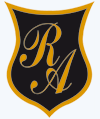 Colegio República ArgentinaO’Carrol  # 850-   Fono 72- 2230332                    RancaguaTAREA DE CIENCIAS NATUURALES 4°.Instrucciones:  De acuerdo a lo revisado en los vídeos y la información entregada por la profesora debes responder las siguientes actividades. Si no puedes imprimir, te recomiendo copiar en tu cuaderno.Si vas al negocio de tu barrio ¿qué producto encuentras allí que se midan en kilogramos?  ¿Crees que es importante que toda la materia se pueda medir? ¿Por qué? ¿ qué sucedería si al comprar un producto éste no se midiera? Escribe el nombre  de 5 producto que se vendan  en el negocio del barrio.Observa las siguientes imágenes  y marca con una X aquellas que presentan característica en común y escribe en el recuadro qué característica es común en ellos.III,. Ordena en forma ascendente los siguientes objetos de acuerdo a su volumen real.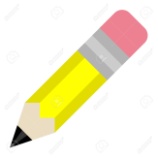 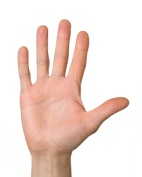 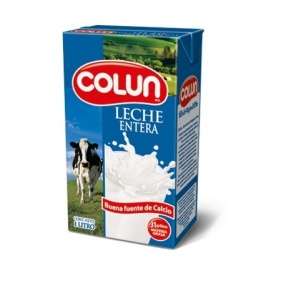 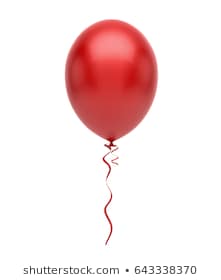 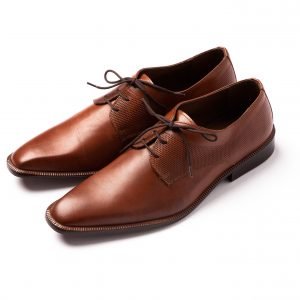 . 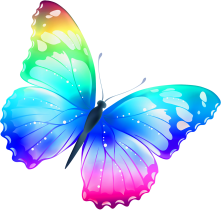 Escribe o dibuja 5 objetos cuya medición se realice en litros, mililitros o centímetros cúbicos.¿Cuál de los siguientes objetos cambia su forma si le aplicamos alta temperatura? Enciérrala en un  círculo.               Manzana,  pan,  mantequilla,  chocolate,  trozo de madera,   trozo de hielo,  arroz.Anita le dice a José: necesito medio kilo de manzanas y José responde: yo llevaré 500                  gramos de tomates. ¿Quién tiene la razón?.¿por qué?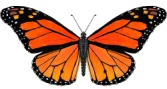 Nombre:Curso:                                                                                  Fecha : OA: 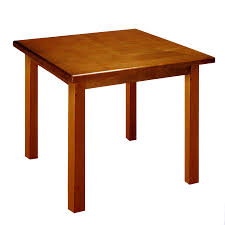 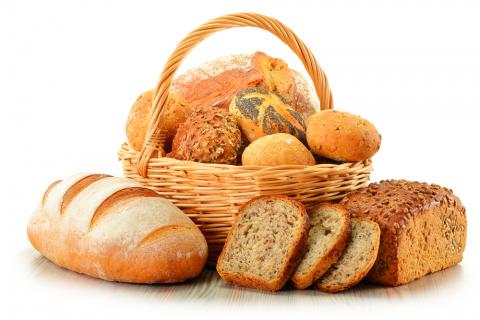 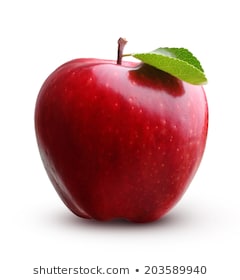 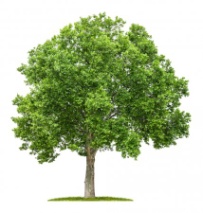 Características en común: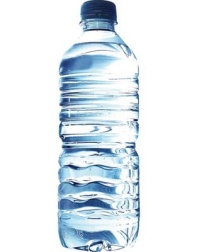 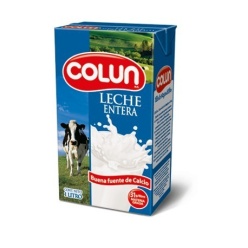 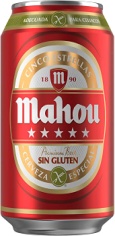 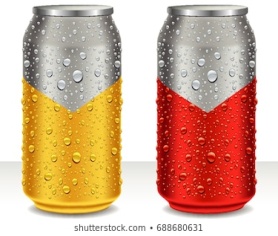 Características en común: